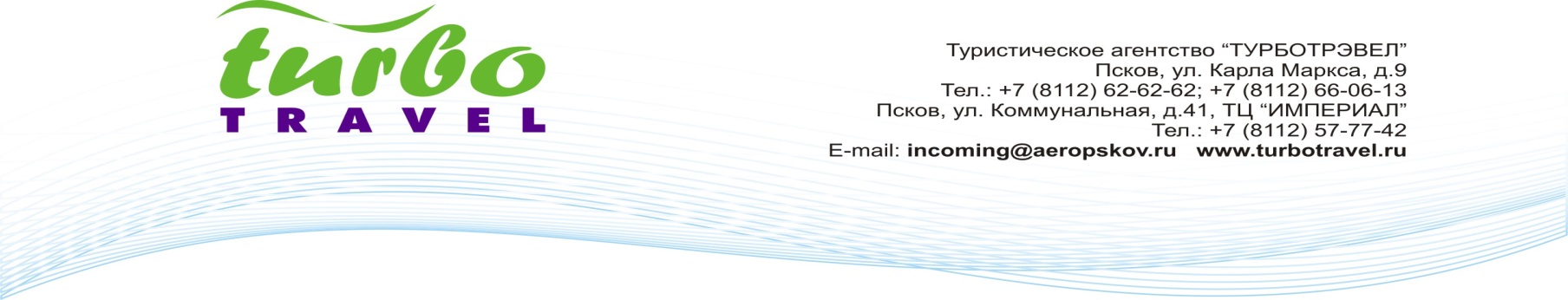 Лондон-Гринвич 6 ночей/7 дней1 – 7 Июля 2020Это путешествие -лучший способ знакомства со столицей Великобритании!6-й лет подряд наша компания с удовольствием представляет Вам Лондон.Изюминкой тура станет  не традиционный маршрут.Для того чтобы дать вам полную, профессиональную, интересную и актуальную информацию о городе, в который стремятся миллионы, мы нашли лучших местных гидов.Мы разместим Вас в центреи при желании Вы сможете много ходить пешком –это лучший способ узнать город изнутри.Этот тур для тех,кто предпочитает пляжному отдыху новые открытия, приключения и познание мира. 
                                                                                                    Авторский тур Шконда ПолиныПрограмма тура1 день.01.07.202003.00 — выезд из Пскова, трансфер в аэропорт г. Риги (по желанию группы дополнительная ночь в отеле в Риге $).  11.50 -12.35 — вылет в Лондон. Переезд в город. $  15.00 — заселение в отель в центре  3*. Вы уже достаточно потрудились, добравшись из Пскова в Лондон, поэтому сегодня мы будем отдыхать.  Прежде всего отправимся на обед в традиционный английский паб $, а потом на прогулку по Набережной! У вас будет возможность окунуться в атмосферу Лондона безвозвратно: вы увидите здание Парламента, Биг Бэн и, возможно, всю панораму прекрасного Лондона – предлагаю прокатиться на знаменитом колесе обозрения London Eye.$ Организованное возвращение в отель, отдых.  2 день.  02.07.2020Завтрак. Пусть этот день станет для вас «классическим», вы ведь в Лондоне, господа!  Мы отправимся на обзорную экскурсию по Лондону и восхитимся самыми главными достопримечательностями: Букингемским Дворцом и зрелищной сменой караула, Сэнт Джеймс парком, Трафальгарской площадью, Венсминстерским Аббатством и т.д.Предлагаю отдохнуть и пообедать, а дальше у вас будет свободное время или дополнительная экскурсия.Дополнительная экскурсия в Тауэр (~50 евро + входной билет ~24 фунта). Тауэр – это замок XI века, самая древняя постройка на территории Лондона, история которого неразрывно связана с историей Англии. В разные периоды Тауэр являлся королевской резиденцией, оружейной палатой, кладовой драгоценностей и тюрьмой. В рамках экскурсии вы сможете полюбоваться драгоценностями королевской казны, а также познакомиться с экспозицией старинного оружия.Также вы увидите знаменитый на весь мир Тауэрский Мост - символ британской столицы, который называют одним из «живых» чудес света.3 день.03.07.2020После завтрака предлагаю отправиться в маленькое путешествие и сделать этот день более романтичным! Сегодня мы будем кататься на корабле по Темзе и увидим Гринвич (корабль $). Обещаю, это даст вам возможность познакомиться с городом в новом, неожиданном виде!  Местечко Гринвич знаменито тем, что от этого места ведет свой отсчёт время, и через холм, на котором стоит королевская Обсерватория, проходит Нулевой Меридиан, разделяющий западное и восточное полушарие.Гринвичская Королевская Обсерватория была основана по приказу Короля Чарльза II, чтобы изучить астрономию и определять местонахождение кораблей. На крыше в 1833 был установлен Шар времени, обеспечивая первый общественный сигнал времени. Так как шар ясно виден с реки, суда использовали сигнал для проверки своих часов.Интерес для посещения также представляет Национальный Морской музей, Дом Королевы, и быстроходный британский клипер «Cutty Sark».4 день.04.07.2020Завтрак в отеле у вас, конечно, уже оплачен, но я предлагаю вам устроить себе маленький утренний праздник в Садах Лондона , ведь этот день станет самой, что ни на есть, серединой нашей поездки в Лондон. Давайте сделаем его фантастическим! Я приглашаю вас на утреннюю прогулку и самый настоящий английский завтрак  $ в оригинальном месте…!. Мы можем и не завтракать если вы не хотите, но обязательно должны посетить это место!  Это утро вы запомните надолго.  За 40 секунд мы поднимемся на 69-й этаж и попадем в Сказку.Во второй половине дня свободное время или дополнительная экскурсия. Дополнительная экскурсия в Вестминстерское Аббатство. (~50 евро + входной билет ~15 фунтов).Место коронации и захоронения английских королей (в  - коронация Вильгельма Завоевателя). Именно здесь нашли свой последний приют самые прославленные ученые, музыканты, поэты Англии (всемирно известный Уголок Поэтов). Аббатство до сих пор сохранило некоторые следы норманнского монастыря, хотя само здание и было перестроено в XIII веке, и претерпевало различные изменения на протяжении веков.Невозможно переоценить то символическое значение, которое имеет Вестминстерское Аббатство в английской истории и культуре. Здесь нация чтит своих героев, как политической, так и культурной жизни. Чтобы воздвигнуть нечто подобное по своей значимости в Париже, пришлось бы объединить Notre Dame, Panteon и кладбище PereLachaise в единое целое, и, возможно, частично прибавить к этому Дом Инвалидов и Версаль.5 день.05.07.2020Завтрак в отеле. Сегодня я приглашаю вас отправиться в район, без которого никак нельзя представить себе существование Лондона! Экскурсия по району Сити. Это район банков и мировых корпораций, высоких доходов и больших возможностей. Специалисты со всего мира стремятся попасть в компании, имеющие офисы в лондонском Сити. Однако не стоит забывать, что это - один из старейших районов Лондона, который расположен на месте древних римских поселений. Вам предоставляется возможность увидеть такие архитектурные памятники, как Темпл, Гилдхолл и собор Святого Варфоломея, известные всему миру, в том числе и благодаря мировому бестселлеру Дэна Брауна «Код Да Винчи».6 день06.07.2020Завтрак в отеле.  Пусть этот день будет у вас свободным, спланируйте его заранее! В этот день мы рекомендуем посетить:Национальную Картинную Галерею (Вход — бесплатный, часы работы 10-18.00, по пятницам до 21.00).Коллекция Национальной галереи исключительна - в ней представлены все основные европейские школы живописи начиная с Раннего Возрождения и заканчивая Постимпрессионизмом. 
У Галереи 4 крыла. Восточное крыло отведено полотнам 1700 и 1920 гг., западное крыло - живописи XVI и XVII вв. В западном крыле галереи располагается недавно построенное крыло Сайнзбери. Здесь, в частности, выставлены картины XIII-XV вв. В цоколе, под северным крылом, экспонируется та часть громадного фонда, которая не смогла поместиться в основных залах. Подлинные картины Рембрандта находятся на первом этаже в крыле Сайнзбери, здесь же творения Микеланджело, Боттичелли, Леонардо да Винчи. 
Британский Музей (вход бесплатный, время работы 10.00-17.30, а по пятницам до 20.30). Один из первых в мире публичных музеев, учрежден английским парламентом в . В основу собрания положена коллекция сэра Ганса Слоуна, оставившему в наследство государство великолепную коллекцию из 71 000 различных экспонатов. 15 января 1759 года музей был открыт для широкой публики.Британский музей вмещает около семи миллионов экспонатов, иллюстрирующих историю человеческой культуры с её зарождения до настоящего времени. В музее представлены памятники первобытного искусства, древней восточной и античной культуры, периода Средневековья и Возрождения, предметы быта стран Африки, Америки, Океании, а так же превосходное собрание рисунков, гравюр, рукописей, керамики, монет, медалей. Музей Восковых Фигур Мадам Тюссо. (Билеты лучше приобретать заранее ~20 фунтов).В музее восковых фигур мадам Тюссо, Вас ожидает встреча с членами королевской семьи, со звёздами поп-музыки, а в комнате ужасов - с палачами, расправляющимися со своими жертвами. Основательница музея, урождённая Мари Гросхольц, в своей жизни часто сталкивалась со смертью. Она бы известным в Париже мастером восковых фигур, а так же преподавала гуманитарные науки сестре Людвика XVI. Лидеры французской революции поручили ей сделать маски с лиц обезглавленных жертв гильотины. Выйдя замуж за гражданского инженера Франсуа Тюссо, она приехала в Лондон в начале 19 века, и к моменту её смерти в 1850 году (она умерла в возрасте 89 лет) её работы были уже известны. В 1884 году её внук, Джозеф Рэндал Тюссо, поместил фигуры в музее недалеко от Бейкер-стрит, где они сейчас и находятся. Виндзорский замок (стоимость поездки будет рассчитана исходя из количества человек).Вот уже почти девять столетий Виндзорский замок - главная загородная резиденция английского королевского дома. Он величественно вздымается над Темзой, украшенный башнями, зубцами стен и эркерами. Своим нынешним обликом он обязан главным образом сэру Джеффри Уайтвиллу - архитектору, который в двадцатые годы XIX столетия реконструировал замок по указу короля Георга IV. Король пожелал, чтобы замок выглядел как средневековая твердыня, воплощающая величие и силу монаршей власти, - и его желание было успешно претворено в жизнь. С тех пор внешний вид замка неоднократно перестраивался и приобрел свой настоящий облик в 1820 году.7 день07.07.2020Пришло время прощаться с Лондоном. Завтрак, освобождение номеров до 11.00, свободное время. 13.00 – сбор группы, переезд в аэропорт $.  16.55-21.30 – перелет в Ригу. Трансфер в Псков. 05.00 (+1 день) – ориентировочное возвращение во Псков – 08.07.20Стоимость тура — 901 евро**.В стоимость включено:- авиаперелет Рига-Лондон-Рига, включая ручную кладь (размер которой не превышает 40х30х20); - проживание в отеле 3* в центре Лондона (6 ночей); - питание – завтраки; - трансфер Псков-Рига-Псков; - экскурсионная программа:                  *прогулка в 1-й день,                  *обзорная пешеходная экскурсия,                  *организованная поездка в Гринвич (проезд $),                  *экскурсия по Лондонскому Сити,                 *посещение смотровой площадки; - сопровождение.Дополнительно оплачиваются:-     Оформление визы в Великобританию–  220 евро (оплата по курсу в рублях).;Медицинская страховка –  800р.*;Крупная ручная кладь 55х40Х20 — 2200р. (туда-обратно);Багаж —  - 2600 р. в одну сторону.;Доплата за выбор мест в самолете - ~16 евро; Поезд аэропорт- Лондон — аэропорт ~ ;Проезд в Гринвич - ~ ; Входные билеты;Окончательная стоимость дополнительных экскурсий будет озвучена после полного набора группы!!ВНИМАНИЕ!Время в программе тура указано местное (в Великобритании – 3 часа)!!*В программе данного тура  туроператор оставляет за собой право изменять и дополнять программу,  не уменьшая объёма!*Тур состоится при наборе в группу не менее 6 человек.*Возможна организация ЛЮБЫХ ЭКСКУРСИЙ по вашему желанию.*Перед туром, примерно за месяц, мы проведем информационное собрание, на котором расскажем все подробно. ** оплата в рублях по курсу цб+2%